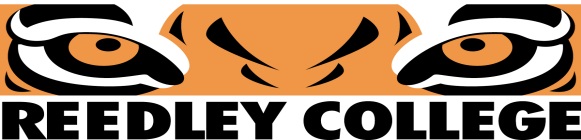 MinutesFebruary 27, 201312:00PM Senate ChambersI.	Call to Order: 12:04PM	*Flag Salute: President Jessy Torres	*Roll Call: Secretary Alicia LopesII.	Adoption of Agenda: 	-Primary Motion to adopt the agenda: Traci Estrada	-Secondary Motion: Alicia LopesIII.	Minutes of Previous Meeting:	-Primary Motion to approve minutes of previous meeting: Traci Estrada	-Secondary Motion: Viviana Acevedo IV.	Introduction of Special Guests: V.	Reports to Officers, Boards, Standing Committees	*Chris Anaya- Treasure’s Report: $3,827 (Student Rep Fund) $9,508 (Tiger One Cards)VI.	Unfinished Business: 	*Bowling for Kids- send out information to other clubs to see if they are interestedVII.	Action Items: 	*Marimba Band- Selma High School would cost $200 for 30 minutes, still need to hear back from Reedley 	High School. Going to call Clovis to see if we can negotiate prices.*Adar Carver- AGS: State AGS Spring Convention, they are going for scholarships, leadership skills, community skills, etc. They need $400 to help with the expenses.-Traci moves to approve the $400 for Spring Convention for AGS, Allison seconds. 			Yes:16 No:0*Accreditation Update- Everyone that was in class on Monday 2/25 (12 people) reviewed, discussed and accepted the follow-up report. *Reviewed and accepted the budget worksheets and calendar*Reviewed and accepted the Strategic Plan*Reviewed and accepted the College Goals*Reviewed and accepted Mission/Vision/Values VIII.	 Announcements: 	 *Washington DC Interns- interns in DC over the summer, see Jim Mulligan for more information.IX.	Advisor Comments:	-Someone needs to attend the Curriculum Meeting 2/28 @3pm	-New hiring committee, male student wanted on the committeeX.	Open Forum:	-Agenda on the paper in front of us as well as behind on the TV, especially the Board.	-Looking into Spring Convention to see if the ASG can go.XI.	Adjournment: 12:39PMRespectfully Submitted by A.S.G. Secretary:  Alicia Lopes